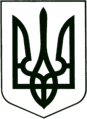 УКРАЇНА
    МОГИЛІВ - ПОДІЛЬСЬКА МІСЬКА РАДА 
   ВІННИЦЬКОЇ ОБЛАСТІВИКОНАВЧИЙ КОМІТЕТ  РІШЕННЯ№220Від 29.07.2021р.                                                       м. Могилів – ПодільськийПро виконання плану роботи управління міської ради з питань надзвичайних ситуацій, оборонної, мобілізаційної роботи та взаємодії з правоохоронними органами за 2020 рік та за перше півріччя 2021 рокуКеруючись ст.52, 59 Закону України  «Про місцеве самоврядування в Україні», у зв’язку із виконанням плану роботи управління міської ради з питань надзвичайних ситуацій, оборонної, мобілізаційної роботи та взаємодії з правоохоронними органами за 2020 рік та перше півріччя 2021 року,-виконком міської ради ВИРІШИВ:1. Інформацію про виконання плану роботи управління міської ради з питань надзвичайних ситуацій, оборонної, мобілізаційної роботи та взаємодії з правоохоронними органами за 2020 рік та за перше півріччя 2021року, взяти до відома.2. Управлінню міської ради з питань надзвичайних ситуацій, оборонної, мобілізаційної роботи та взаємодії з правоохоронними органами посилити роботу з:- реконструкції системи централізованого оповіщення із заміною аналогової   апаратури оповіщення на цифрову;- забезпечення впровадження на 10 відсотків загальної кількості об'єктів   підвищеної небезпеки систем виявлення загрози надзвичайних ситуацій   техногенного та природного характеру (далі - надзвичайна ситуація) і   локальних систем оповіщення населення у зонах можливого ураження та   персоналу таких об'єктів;- створення матеріального резерву всіх рівнів для запобігання виникненню і     ліквідації наслідків можливих надзвичайних ситуацій згідно із   затвердженою номенклатурою (не менш як 50 відсотків потреби).3. Контроль за виконанням даного рішення покласти на першого заступника міського голови Безмещука П.О..Перший заступник міського голови                                     Петро БЕЗМЕЩУК